Systematiskt kvalitetsarbete 2017/2018På Naturförskolan August jobbar vi med systematiskt kvalitetsarbete. Syftet med detta är att identifiera de förutsättningar som är nödvändiga för arbetet mot läroplansmålen, att utveckla pedagogiska processer, att bedöma måluppfyllelse och redovisa kvalitetsarbetet på ett sådant sätt att det utgör underlag för kvalitetsutveckling.StyrdokumentFörskolans verksamhet vilar främst på två nationella styrdokumentSkollagen Utbildningen skall vila på vetenskaplig grund och beprövad erfarenhet(kap.1§5)Verksamheten ska systematiskt och kontinuerligt planera, följa upp och utveckla utbildningen (kap.4§3-4)Barn och deras vårdnadshavare ska ges möjlighet att delta i arbetet (kap.4§9,12)Läroplan för förskolan Lpfö98/10 rev.16Förskolan skall vila på demokratisk grund.Förskolan ska lägga grunden till ett livslångt lärande.Utifrån dessa styrdokument ska vi förhålla oss när vi planerar och genomför verksamheten på Naturförskolan August.Kvalitetsarbete handlar om att äga, säkra och ständigt förbättra processer genom att klargöra, vad som skall göras, hur och när samt var ansvaret ligger. En förutsättning för ett lyckat kvalitetsarbete är ett gemensamt engagemang och allas delaktighet.Uppdraget att systematiskt kvalitetsutveckla förskolan ska ses utifrån dessa perspektivVad är kvalitetVilka kunskaper skall barnen erövraHur lär barnHur planerar och genomför vi verksamhetenVad dokumenterar viHur utvärderar vi verksamhetenHur utvecklar vi verksamhetenVad är kvalitet?Då läroplanen styrs av strävansmål men inte detaljstyr hur vi skall nå dessa mål är friheten men också ansvaret för hur vi arbetar i förskolan stort.Att bestämma vad som är god kvalitet är svårt då kvalitet betyder olika för alla berörda parter.Att se kvalitetsutveckling inom förskolan som en process där vi skapar mening för barnen, där förståelsen för uppdraget råder hos personalen, och där bedömningen sker utifrån verksamhetens arbete tillsammans med personalen, barn och vårdnadshavare kan då ses som ett grundläggande demokratiskt resonemang.Kvalitetsarbete får då tolkas som en ständig pågående process. Det är i resonemanget om ”hur det vi har gjort, har gjort skillnad, mot vad vi gjort tidigare”Hur lär barn?Barn är kompetenta och nyfikna, och lär sig hela tiden och i alla situationer. Förskolans uppdrag att vara meningsskapande för barnen, utgår ifrån en barnsyn som bygger påJag kan-tilltro till sig självJag vill-nyfikenhetJag vågar-vill utmanasUppdraget är att utgå från barnets perspektiv, erfarenhetsvärld och intresse. Pedagogens uppgift är då att:Rikta barnens medvetande (tankar och intresse) mot det de förväntas utveckla en förståelse förSkapa situationer och miljöer där barnen kan utveckla och reflektera över sitt lärandeHa tilltro till barnets förmåga och vilja att skapa förståelse för sin omvärldKvalitativ interaktion mellan pedagoger är en viktig faktor för lärande. Barns lärande är relationellt, dvs. att de lär i interaktion och kommunikation med omvärlden. Att ge barnen frihet och möjlighet att agera tillsammans med varandra, i en tillåtande miljö är grunden för lekande lärande.Hur dokumenterar vi?Pedagogisk dokumentation är det redskap som används för att fånga processerna på förskolan. I denna dokumentation följer vi barnens meningsskapande genom tex kort, video, nedskrivna händelser. Dokumentationen skall tjäna till att synliggöra barns förmågor, tankar, intressen och kunskapande. Dokumentationens syfte är också att kontinuerligt utgöra underlag för de återkommande diskussionerna i arbetslaget för hur verksamheten under läsåret ska planeras vidare.Den är ett levande material som hela tiden ska tjäna som syfte att få syn på var vi är, hur vi gör och hur det blev. På så sätt tjänar dokumentationen som underlag vid utvärdering och utveckling av verksamheten. Vi använder oss av vårt gemensamma dokumentations-material, som följer läroplanens intentioner.Dokumentationen som vi utgår ifrån sker mest i vår TYRA app. Detta underlättar då både barn och föräldrar kan ta del av dokumentationen på ett enkelt sätt i sin egen mobil.Hur utvärderar vi verksamheten?Att utvärdera verksamheten handlar om att följa upp, analysera och bedöma hur förskolan arbetar i relation till läroplanens mål. Den ska ge en bild av hur barnens villkor för lärande och utveckling möjliggörs i förskolanUtvärderingen av verksamheten sker utifrån flera underlag.Arbetslagens dokumentation kring mål, metod, genomförande och utvärderingPedagogernas intentioner och kompetens utifrån delaktighet i pedagogiska diskussioner och observationerBarnens delaktighet utifrån delaktighet i dokumentationsarbetet, kompisallemansrätten och vårt värdegrundsarbeteFöräldrarnas inflytande utifrån vår egen eller kommunens årliga enkät, inskolning, föräldramöten, utvecklingssamtal och daglig kontakt IRL eller via TYRA appen.Pedagogernas arbete med värdegrundenHur utvecklar vi verksamheten?Utifrån den utvärdering som görs av verksamhetens olika delar skaffar vi oss en samlad bild av hur verksamheten har bedrivits under året. Genom att diskutera och reflektera över vad vi har gjort under året kan vi analysera var vi ska sätta in förbättringar inför kommande läsår. att analysera långsiktigt är viktigt för att se vad vi ska satsa resurser på i framtiden.Plan för det systematiska kvalitetsarbetetFör att få systematik i kvalitetsarbetet arbetar vi efter en årsplan. Den tydliggör förskolans organisation och struktur. Genom årsplanen åskådliggör vi hur arbetet ska organiseras och när de olika delarna skall göras.AnsvarFörskolechefen har det övergripande ansvaret för verksamheten, och ska se till att målen i styrdokumenten följs. I ansvaret ligger att kommunicera ut uppdraget i dess helhet, ge direktiv och förutsättningar för att uppdraget kan genomföras. Var och en som arbetar på förskolan har ansvar att följa de direktiv som fås, och ta del av de dokument som verksamhetens arbete vilar på.Var och en på Naturförskolan August har skrivit på att följa de gyllene regler vi som personal på förskolan är skyldiga enl. läroplanen att följa. Detta innefattar Personalens värdegrundsarbete och förhållningssätt i verksamheten.Gyllene regler för Naturförskolans personal.”Personalens värdegrundsarbete och förhållningssätt i verksamheten”Nedanstående punkter har personalen på Naturförskolan August skrivit under på, att i sitt dagliga arbete med barnen, ha punkterna som en naturlig del i verksamheten och det dagliga samtalet med barnen. Vi skall med vår delaktighet i verksamheten och tillsammans med barnen, visa hur man är en god medmänniska mot stora och små. Hur vi är mot personer med annan hudfärg, kön, annan trosuppfattning, sexuell läggning, etnisk läggning och samhällsklass.Vi som arbetar på August, ordinarie personal eller vikarier som är inne på förskolan tillfälligt skall förbinda sig att följa dessa punkter som är hämtade från LPFÖ 98/16.Alla vi som arbetar i förskolan ska följa de normer och värden som förskolans läroplan anger och bidra till att genomföra förskolans uppdrag.Utbildningen i förskolan skall aktivt och medvetet påverka och stimulera barnen att förstå och dela vårt samhälles gemensamma demokratiska värderingar.Visa respekt för individen och medverka till att skapa ett demokratiskt klimat där barnen får möjlighet att känna samhörighet och utveckla ansvar och solidaritetStimulera barnens samspel samt hjälpa dem att bearbeta konflikter, reda ut missförstånd, kompromissa och respektera varandraUppmärksamma och problematisera etiska dilemman i vardagen och frågor om livet med betydelse för barnetGöra barnen uppmärksamma på att människor kan ha olika värderingar som styr deras handlingar ochSamarbeta med vårdnadshavare för att främja barnens utveckling till ansvarskännande människor och samhällsmedlemmar samt diskutera regler och ett ansvarsfullt förhållningssättErbjuda en god miljö för lek, utveckling och lärandeTa vara på barnens kunskaper, vetgirighet, vilja och lust att lära samt stärka deras tillit till sin egen förmågaUppmärksamma samt ge ledning och stimulans till barn som av olika skäl behöver stöd i sin utvecklingUtmana barnens nyfikenhet och begynnande förståelse för språk och kommunikation samt för matematik, naturvetenskap och teknikGe barnen möjlighet att utveckla sin förmåga att kommunicera, dokumentera och förmedla upplevelser, erfarenheter, idéer, och tankar med hjälp av olika uttrycksformer, såväl med som utan digitala verktygGe barnen möjlighet att förstå hur deras egna handlingar kan påverka miljön, ochGe barnen möjlighet att lära känna sin närmiljö och de funktioner som har betydelse för det dagliga livet samt att ta del av det lokala kulturlivet.Utbildningen i förskolan ska lägga grunden för att barnen ska förstå vad demokrati är. De behov och intressen som barnen själva på olika sätt ger uttryck för ska ligga till grund för utformningen av lärmiljön och planeringen av utbildningen.Främja barnens förmåga att vara delaktiga och utöva inflytande över sin utbildningSäkerställa att barnens uppfattningar och åsikter respekterasFrämja barnens förmåga att ta ansvar för sig själv och för samvaron i barngruppen, ochSäkerställa att flickor och pojkar får lika stort inflytande över och utrymme i utbildningenTa ansvar för att utveckla en tillitsfull relation mellan förskolan och barnets vårdnadshavareSamarbeta med barnens vårdnadshavare så att man tillsammans kan utveckla utbildningenFortlöpande informera vårdnadshavare om barnens trivsel, utveckling och lärandeHålla sig informerad om barnets personliga situation och iaktta respekt för barnets integritetVäga in vårdnadshavarens synpunkter på planering och genomförande av utbildningen, och Vara tydliga i fråga om mål och innehåll för att skapa förutsättningar för barnet och vårdnadshavares möjligheter till inflytandeI samverkan med lärare i förskoleklassen, skolan och fritidshemmet förbereda barnen och deras vårdnadshavare inför övergångenFölja upp barns utveckling och lärande kontinuerligt och systematisktUtvärdera hur förskolan tillgodoser barnens möjligheter att utvecklas och lära i enlighet med läroplanens målFölja upp hur barn har möjlighet att påverka och hur utbildningen tar tillvara deras behov, intressen, uppfattningar och åsikter, ochUtvärdera vårdnadshavares inflytande över utbildningenFörskollärarna skall särskilt ansvara för attBarnen får sina behov respekterade och tillgodosedda och får uppleva sitt eget värdeFörskolan tillämpar ett demokratiskt arbetssätt där barnen aktivt deltar, ochBarnen tillsammans med förskolläraren, annan personal utvecklar regler för arbetet och samvaron i gruppenBarnen utmanas och stimuleras i sin motoriska utvecklingErbjuds en god omsorg med balans mellan aktivitet och vilaFår de förutsättningar de behöver för att utvecklas och läraUpplever att det är roligt och meningsfullt att lära sig nya sakerFår nya utmaningar som stimulerar lusten att erövra nya färdigheter, erfarenheter och kunskaperUtmanas och stimuleras i sin sociala utvecklingFår goda förutsättningar att bygga upp nya relationer och känna sig trygga i gruppenUtmanas och stimuleras i sin utveckling av språk-och kommunikation, matematik samt naturvetenskap och teknik, ochFår använda digitala verktyg på ett sätt som stimulerar utveckling och lärandeFår ett reellt inflytande över arbetssätt och innehållBarnet tillsammans med vårdnadshavare får en god introduktion i förskolanVårdnadshavare ges möjlighet att utöva inflytande över utbildningenVårdnadshavare är delaktiga i utvärderingen av utbildningenI samverkan med lärare i förskoleklass, skolan och fritidshemmet, utbyta kunskaper och erfarenheter samt information om innehållet i utbildningen för att skapa sammanhang, kontinuitet och progression i barnens utveckling och lärande, ochVid övergångar särskilt uppmärksamma barn i behov av särskilt stöd i sin utvecklingBarns utveckling och lärande kontinuerligt och systematiskt följs uppUtvärdering genomförs av hur förskolan tillgodoser barnens möjligheter att utvecklas och lära i enlighet med läroplanens målUppföljning och utvärdering genomförs av hur omsorg, utveckling och lärande bildar en helhetSäkerställa att de utvärderingsmetoder som används är förenliga med de nationella målen, ochResultat från uppföljningar och utvärderingar används i syfte att utveckla förskolans kvalitet och därmed barns möjligheter till utveckling och lärandeUndervisning Ha fokus på barnens förmågor och möjligheter att utvecklas och lära i relation till deras befintliga kunskaper och färdigheterSäkerställa att undervisningen omfattar omsorg, lek, lärande, delaktighet och etikSäkerställa att undervisningen blir en del av vardagliga förskole aktiviteter och rutinerMedvetet skapa goda lärmiljöer för barnen samt ta tillvara spontana tillfällen för undervisningRikta och hålla kvar barnens uppmärksamhet mot ett gemensamt lärandeobjektSynliggöra mönster och samband för att utmana och stimulera barnen till ett vidgat lärandeSäkerställa barns kulturella skillnader och likheter tas tillvara som resurser för lärandeNaturförskolan Augusts värdegrund! Ht-14 har vi på Naturförskolan August jobbat fram dessa gemensamma regler och normer för vår värdegrund. Vi ska i det vardagliga arbetet utgå ifrån ett demokratiskt förhållningssätt, genom att alla skall ha chansen att få säga sin mening. Vår utgångspunkt är att alla barn är allas ansvar. Det betyder att alla som arbetar i förskolan har ett gemensamt ansvar för att alla barn och arbetskamrater mår bra o känner sig välkomna på förskolan. Vi vill skapa goda relationer mellan personal, barn och föräldrar och barnen ska känna sig trygga med all personal. Detta skapar en god grund och en bra förutsättning för arbetet med gemensamma regler/normer och social samvaro. Tillsammans med barnen utvecklar vi regler för August och samarbetar med hemmen i barnens fostran genom att informera om Augusts normer o regler som en grund för arbete o samarbete. Detta sker genom daglig föräldrakontakt vid tex lämning/hämtning samt vid de årliga utvecklingssamtalen  och föräldramöten. Vi tar tillvara på varje tillfälle i vardagen för små samtal med barnen om ”värdegrunder”, och vilka konsekvenser deras eget beteende spelar in i olika situationer. Vi försöker uppmuntra det positiva hos barnen och förstärka det genom att framför allt ”se” barnet, berömma och direkt ta tag i mindre önskvärda beteenden på ett sätt som barnet är moget att förstå. Vi vuxna försöker vara så goda förebilder som möjligt utan att för den skull försöka vara ”perfekta”. Vi jobbar aktivt varje dag, vid alla tillfällen som ges att kunna förmedla vad en god värdegrund är. Vi samtalar med barnen om värdegrunden och vi försöker vara goda förebilder som vuxna. Vi visar respekt för och tar med barnens ideer och tankar i verksamheten för att dom skall känna sig betydelsefulla. Vi vill att barnen skall kunna leva sig in i och förstå andra människors situation så de får möjlighet att utveckla sin empati. Ingen på August skall behöva känna sig rädd eller otrygg.  Att visa hänsyn, respekt och omsorg för varandra. Värna om allt levande och dött samt annat som är viktigt är sådant som tas upp så ofta det går. Alla barn och vuxna gör så gott man kan, vi förutsätter det i verksamheten                     Som barn på Naturförskolan August kan du förvänta dig: Att en personal varje morgon tar emot dig o hjälper dig säga ”Hej Då” till mamma eller pappa. Att vi bryr oss om dig. Att vi kommer att göra allt för att din dag ska bli bra. Att du får möjlighet att leka o lära i en så trygg o trivsam miljö som möjligt. Som förälder på Naturförskolan August kan du förvänta dig: Att all personal arbetar för att ditt barn skall känna trygghet o trivsel. Att vi arbetar för en lugn o trivsam miljö. Att vi direkt tar kontakt med dig om något särskilt händer eller att ditt barn inte mår bra. Att vi bryr oss om ditt barn. Att ditt barn får god och näringsrik mat. Vi förväntar oss av dig som förälder: Att du ser till att barnet kommer i tid. Att barnet kommer utvilat och friskt. Att du ställer upp på de värdegrunder vi kommit överens om o samarbetar med August i detta. Att du meddelar oss om någonting hänt i hemmet som kan påverka ditt barns dag. Att du meddelar oss om ditt barn berättar någonting som hänt på August som inte känns bra. UTVÄRDERINGAnalys för verksamheten 2017/2018Vi hade som mål under hela läsåret 2017/2018 bestämt oss för att jobba med språket och vår värdegrund. I stora gruppen 3-6 år har vi använt oss av Vännerna i kungaskogen, vilket har varit ett mycket uppskattat tema. Barnen har fått ett bättre språk och det syns även på statistiken över de mål vi har nått i läroplanen. Språkmålen är bra representerade både på individnivå och gruppnivå. Värdegrunden är något som tas upp ofta i vår verksamhet och även i Vännerna i kungaskogen, där olika dilemman och frågor kommer dagligen. Även här ser vi positiva resultat i att nå de mål som representerar vår värdegrund. Vi kommer fortsätta att utveckla arbetet med vännerna även kommande år för att få en mer fördjupad kunskap om alla som bor i skogen och dess olika personligheter. I lilla gruppen 1-3 år har vi använt oss av Babblarna och även här märker vi hur barnen började anta ett bättre språk tidigt. Babblarna är ett bra material när vi jobbar med de små barnen och detta material kommer användas även kommande år. Då ska vi efter att vi som pedagoger blivit lite mer bekanta med babblarfigurerna även försöka få in mer av värdegrundsarbetet med babblarna. Vi kan även se att målen för språk nås i stor utsträckning i och med arbetet med babblarna.Pedagogerna Under läsåret som gått har vi haft planering/utvärdering 1ggr/månad på kvällstid då hela personalstyrkan sitter tillsammans och tanken var att titta på dokumentationen som gjorts. Vi förbättrar detta under kommande år.En ggr/v. har vi suttit 1h/arbetslag och analyserat, utvärderat och planerat verksamheten i varje grupp. Vi har tittat på vilka mål vi jobbar mot och vilka vi ska jobba mot kommande vecka. Vi använder oss av cirklar i vår utvärdering av all verksamhet och alla processer på förskolanVar är vi? 2. Vart ska vi? 3. Hur gör vi? 4. Hur blev det och hur går vi vidare. Dessa mål snurrar runt, varv på varv, tills vi känner oss klara med just den processen. Då tar vi ett annat förbättringsområde och analyserar.	Så går vi vidare……..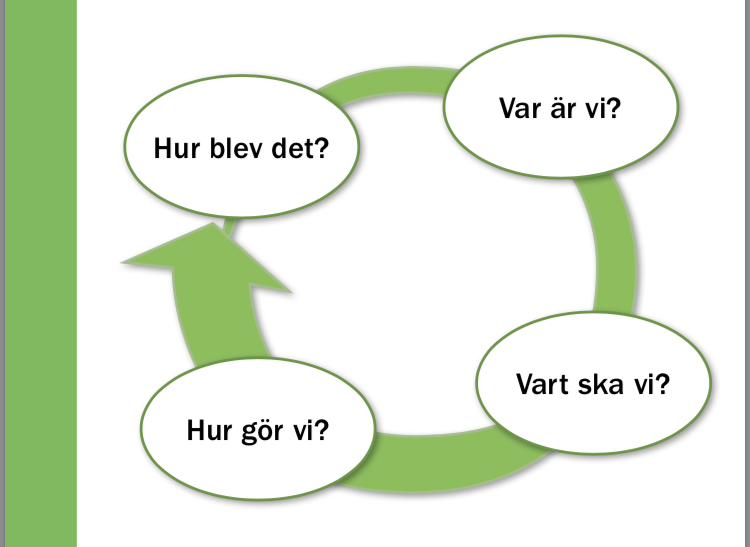 Barnens delaktighetVi har försökt i stora gruppen att barnen skall bli mer delaktiga i dokumentationen. De är med och talar om vad olika foton kanske föreställer och vi pratar varje vecka om hur vi ska gå vidare med temat.I lilla gruppen har barnen fått vara med och interagerat i när vi sjunger eller ramsar med babblarna. Barnen är även med och checkar in sig och checkar ut sig när de kommer och går ifrån August både små och stora. Vi försöker få dem att förstå vikten av deras person. Att just de är viktiga och vi ska veta att de kommit eller gått ifrån August.Föräldrarnas delaktighetTYRA appen är det bästa redskapet vi har för att få föräldrarna involverade i sina barns vardag. Vi chattar med dem på ett enkelt sätt i appen. Både vi och föräldrarna kan nå varandra på ett lätt sätt.Vi har även haft föräldramöte där föräldrarna fick tycka till om hur vårt bemötande kunde bli bättre. De föräldrarna som var på plats (nästan alla) tyckte att de var bra bemötta av oss personal. Sen fick de även diskutera hur vi tolkar detta med sjuka barn. När är barnet för sjukt att vara på förskolan?När skall barnen vara hemma och hur länge ska barnen stanna hemma.Det som kom upp var att man ska visa RESPEKT!! Mot både personal och de andra barnen. Om näsan rinner konstant och barnet är lite lågt ska det stanna hemma. Om barnet har hostat hela natten orkar man oftast inte med en stor barngrupp och alla dess aktiviteter. Mycket bra som kom upp men det är skillnad att följa det sen. Vi gjorde även en enkät som enbart kom från oss. Kommunen hade valt att inte genomföra någon undersökning i år.Frågor vi tog upp var:Trivs ditt barn(9% bra, 91% svarade mycket bra)Ges pojkar och flickor lika stort utrymme (36% vet ej, 14% bra o 51% mycket bra)Får ditt barn ha inflytande över verksamheten (45% vet ej, 18% bra o 36% mycket bra)Jag får info om Augusts arbetssätt o läroplan ( 5% vet ej, 45% bra o 50%mycket bra)Blir ni bra bemötta (18% bra o 82% mycket bra)Personalen värdesätter mina frågor o synpunkter(5% vet ej, 27% bra o 68% mycket bra)Är maten bra (9% bra o 91% mycket bra)Bidrar den fysiska miljön till ditt barns utveckling och lärande(9% vet ej, 9% bra o 77% mycket bra)Mina barns tankar och ideer tas tillvara (41% vet ej, 23%bra o 36% mycket bra)Pedagogernas arbete mot värdegrundenVi strävar efter att prata med barnen om vår värdegrund varje dag. Värdegrunden tas upp i projekten/teman men även under alla de vardagliga saker vi gör på en förskola. Tex. i hallen, vid maten, vid vid vilan och vid toalettbesök. När vi är ute passar vi på att prata om hur man förhåller sig till värdegrunden utomhus i naturen. Hur man är mot andra människor vi möter, hur vi är mot djuren i skogen och alla växter. Utvärdering av verksamheten som helhet på Naturförskolan August.Vi behöver få barnen mer delaktiga i dokumentationen av deras arbete med läroplanen och Vi behöver ändra informationen ang. värdegrunden och hur vi arbetar med barnen kring den och hur vi förmedlar detta arbete till föräldrarna. Arbetet med värdegrunden måste fördjupas!!.Vi behöver synliggöra hur vi arbetar och tänker kring jämställdhet mellan flickor och pojkar. Vi behöver få mer verktyg för att kunna utvärdera på ett korrekt sätt. Utgångspunkten för vår vision och värdegrund är dokumenten som styr vår verksamhet. Skollag, lpfö och våra egna värdegrunder.De ”Gyllene reglerna” kommer att utvärderas och revideras i och med att den nya läroplanen träder i kraft 1/1-19Värdegrunden kommer uppdateras och revideras under ht-2018.Vi kommer införa 2h planering/reflektering/utvärdering/vecka för varje grupp, 2 grupper.Kvällstid blir 1ggr/månad à 2h då vi utvärderar, utvecklar och planerar tillsammans i hela arbetslaget.2-3h/5 veckor, kommer vi förskollärare/förskolechef sitta på kvällstid och planera undervisningen, utvärderingsmetoder, analysmetoder mmMål vi ska fokusera på extra mycket under 18/19Normer och värdenSin förmåga att upptäcka, reflektera och ta ställning till olika etiska dilemman och livsfrågor i vardagen.Förståelsen för alla människors lika värde oberoende av social bakgrund och oavsett kön, etnisk tillhörighet, religion eller annan trosuppfattning, sexuell läggning eller funktionsnedsättning.Utvecklar sin förmåga att förstå och att handla efter demokratiska principer genom att få delta i olika former av samarbete och beslutsfattandeI arbetet med normer och värden tänker vi använda oss av Kompiskorten. Vi kommer ha dem med i alla grupper.I övrigt fortsätter vi fokusera på språket med språklekar, sagor, sånger och ramsor.Gyllene regeln och Värdegrunden skall hållas levande genom att vi har den med varje kvällsplanering. 